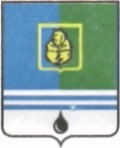 РЕШЕНИЕДУМЫ ГОРОДА КОГАЛЫМАХанты-Мансийского автономного округа - ЮгрыОт «___»_______________20___г.                                                   №_______ Об одобрении предложений о внесении изменений в муниципальную программу «Развитие жилищно-коммунальногокомплекса в городе Когалыме»В соответствии со статьей 179 Бюджетного кодекса Российской Федерации, Уставом города Когалым, решением Думы города Когалыма                от 23.04.2015 №537-ГД «О Порядке рассмотрения Думой города Когалыма проектов муниципальных программ и предложений о внесении изменений в муниципальные программы», рассмотрев предложения о внесении изменений в муниципальную программу «Развитие жилищно-коммунального комплекса в городе Когалыме», утвержденную постановлением Администрации города Когалыма от 11.10.2013 №2908, Дума города Когалыма РЕШИЛА:Одобрить предложения о внесении изменений в муниципальную программу «Развитие жилищно-коммунального комплекса в городе Когалыме» (далее – Программа):В паспорте Программы:строку «Целевые показатели муниципальной программы» изложить в следующей редакции:1.1.2. в строке «Сроки реализации муниципальной программы» цифру «2021» заменить цифрой «2024»;1.1.3. строку «Параметры финансового обеспечения муниципальной программы» изложить в следующей редакции:«									       тыс.рублейТаблицу 1 Программы изложить в редакции согласно приложению 1 настоящему решению.Таблицу 2 Программы изложить в редакции согласно приложению 2 настоящему решению.Таблицы 3,5,8 Программы исключить.Таблицу 7 Программы изложить в редакции согласно приложению 3 настоящему решению.Опубликовать настоящее решение и приложения к нему в газете «Когалымский вестник».Приложение 1 к решению Думыгорода Когалымаот 	№Таблица 1Целевые показатели муниципальной программыПриложение 2 к решению Думыгорода Когалымаот 	№Таблица 2Перечень основных мероприятий муниципальной программы* Муниципальное казенное учреждение «Управление жилищно-коммунального хозяйства города Когалыма» ** Муниципальное казенное учреждение «Управление капитального строительства города Когалыма»*** Комитет по управлению муниципальным имуществом Администрации города КогалымаПриложение 3 к решению Думыгорода Когалымаот 	№Таблица 7Перечень объектов капитального строительствапроект вносится главойгорода Когалыма«Целевые показатели муниципальной программы 1. Количество многоквартирных домов, подлежащих капитальному ремонту в рамках региональной программы капитального ремонта - 41 дом.2. Доля многоквартирных домов, в которых проведен ремонт в соответствии с краткосрочными планами реализации региональной программы капитального ремонта общего имущества в многоквартирных домах – 100%.3. Доля обеспечения концедентом инвестиций концессионера – 70,00%.4. Строительство, реконструкция объектов инженерной инфраструктуры: 4 комплекта проектно-сметной документации, 1 комплект отчетов по инженерным изысканиям; мощность 2481,35 м.; мощность 7 МВт.5. Актуализированная схема теплоснабжения, водоснабжения и водоотведения города Когалыма 1 комплект.6. Покраска, отделка фасадов объектов жилищного фонда, находящихся на территории города Когалыма, 15 объектов.»;Параметры финансового обеспечения муниципальной программыГодВсегоИсточники финансированияИсточники финансированияИсточники финансированияИсточники финансированияПараметры финансового обеспечения муниципальной программыГодВсегоФедеральный бюджетБюджет Ханты-Мансийского автономного округа - ЮгрыМестный бюджетИные внебюджетные источникиПараметры финансового обеспечения муниципальной программы2019192 174,820,0011 238,6061 157,70119 778,52Параметры финансового обеспечения муниципальной программы202050 035,400,0011 241,6038 793,800,00Параметры финансового обеспечения муниципальной программы202112 083,200,009 278,602 804,600,00Параметры финансового обеспечения муниципальной программы202211 765,700,009 024,602 741,100,00Параметры финансового обеспечения муниципальной программы2023460,900,000,00460,900,00Параметры финансового обеспечения муниципальной программы2024460,900,000,00460,900,00Параметры финансового обеспечения муниципальной программыВсего266 980,920,0040 783,40106 419,00119 778,52».ПредседательГлаваДумы города Когалымагорода Когалыма_____________ А.Ю.Говорищева_____________ Н.Н.Пальчиков№
п/пНаименование целевых показателейБазовый показатель на начало реализации муниципальной программы Значения показателя по годамЗначения показателя по годамЗначения показателя по годамЗначения показателя по годамЗначения показателя по годамЗначения показателя по годамЦелевое значение показателя на момент окончания реализации муниципальной программы№
п/пНаименование целевых показателейБазовый показатель на начало реализации муниципальной программы 201920202021202220232024Целевое значение показателя на момент окончания реализации муниципальной программы123456789101Количество многоквартирных домов, подлежащих капитальному ремонту в рамках региональной программы капитального ремонта, количество домов.204100000412Доля многоквартирных домов, в которых проведен ремонт в соответствии с краткосрочными планами реализации региональной программы капитального ремонта общего имущества в многоквартирных домах, %.100100000001003Доля обеспечения концедентом инвестиций концессионера, %. 070,0070,00000070,004Строительство, реконструкция объектов инженерной инфраструктуры (комплект проектно-сметной документации, комплект отчетов по инженерным изысканиям; мощность м., мощность мВт) 023000054Строительство, реконструкция объектов инженерной инфраструктуры (комплект проектно-сметной документации, комплект отчетов по инженерным изысканиям; мощность м., мощность мВт) 02 481,35000002 481,354Строительство, реконструкция объектов инженерной инфраструктуры (комплект проектно-сметной документации, комплект отчетов по инженерным изысканиям; мощность м., мощность мВт) 0 70000075Актуализированная схема теплоснабжения, водоснабжения и водоотведения города Когалыма (комплект)010000016Покраска, отделка фасадов объектов жилищного фонда, находящихся на территории города Когалыма (количество объектов)5150000015Номер основного
мероприятияОсновные мероприятия муниципальной программы (их связь с целевыми показателями муниципальной программы)Ответственный исполнитель/соисполнитель, учреждение, организацияИсточники финансированияФинансовые затраты на реализацию (тыс. рублей)Финансовые затраты на реализацию (тыс. рублей)Финансовые затраты на реализацию (тыс. рублей)Финансовые затраты на реализацию (тыс. рублей)Финансовые затраты на реализацию (тыс. рублей)Финансовые затраты на реализацию (тыс. рублей)Финансовые затраты на реализацию (тыс. рублей)Номер основного
мероприятияОсновные мероприятия муниципальной программы (их связь с целевыми показателями муниципальной программы)Ответственный исполнитель/соисполнитель, учреждение, организацияИсточники финансированиявсегов том числе по годамв том числе по годамв том числе по годамв том числе по годамв том числе по годамв том числе по годамНомер основного
мероприятияОсновные мероприятия муниципальной программы (их связь с целевыми показателями муниципальной программы)Ответственный исполнитель/соисполнитель, учреждение, организацияИсточники финансированиявсего 2019 год 2020 год 2021 год 2022 год 2023 год 2024 год1234567891011Подпрограмма 1. «Содействие проведению капитального ремонта многоквартирных домов»Подпрограмма 1. «Содействие проведению капитального ремонта многоквартирных домов»Подпрограмма 1. «Содействие проведению капитального ремонта многоквартирных домов»Подпрограмма 1. «Содействие проведению капитального ремонта многоквартирных домов»Подпрограмма 1. «Содействие проведению капитального ремонта многоквартирных домов»Подпрограмма 1. «Содействие проведению капитального ремонта многоквартирных домов»Подпрограмма 1. «Содействие проведению капитального ремонта многоквартирных домов»Подпрограмма 1. «Содействие проведению капитального ремонта многоквартирных домов»Подпрограмма 1. «Содействие проведению капитального ремонта многоквартирных домов»Подпрограмма 1. «Содействие проведению капитального ремонта многоквартирных домов»Подпрограмма 1. «Содействие проведению капитального ремонта многоквартирных домов»1.1. Обеспечение мероприятий по проведению капитального ремонта многоквартирных домов (1,2,6)всего74 372,2172 067,71460,90460,90460,90460,90460,901.1. Обеспечение мероприятий по проведению капитального ремонта многоквартирных домов (1,2,6)федеральный бюджет0,000,000,000,000,000,000,001.1. Обеспечение мероприятий по проведению капитального ремонта многоквартирных домов (1,2,6)средства бюджета Ханты-Мансийского автономного округа – Югры (далее - бюджет ХМАО – Югры)0,000,000,000,000,000,000,001.1. Обеспечение мероприятий по проведению капитального ремонта многоквартирных домов (1,2,6)бюджет города Когалыма19 719,6017 415,10460,90460,90460,90460,90460,901.1. Обеспечение мероприятий по проведению капитального ремонта многоквартирных домов (1,2,6)иные внебюджетные источники54 652,6154 652,610,000,000,000,000,001.1.1.Обеспечение мероприятий по проведению капитального ремонта многоквартирных домов в рамках плана проведения капитального ремонта, утвержденного Югорским фондом (1,2)МКУ «УЖКХ г.Когалыма»*всего16 954,2016 954,200,000,000,000,000,001.1.1.Обеспечение мероприятий по проведению капитального ремонта многоквартирных домов в рамках плана проведения капитального ремонта, утвержденного Югорским фондом (1,2)МКУ «УЖКХ г.Когалыма»*федеральный бюджет0,000,000,000,000,000,000,001.1.1.Обеспечение мероприятий по проведению капитального ремонта многоквартирных домов в рамках плана проведения капитального ремонта, утвержденного Югорским фондом (1,2)МКУ «УЖКХ г.Когалыма»*бюджет ХМАО – Югры0,000,000,000,000,000,000,001.1.1.Обеспечение мероприятий по проведению капитального ремонта многоквартирных домов в рамках плана проведения капитального ремонта, утвержденного Югорским фондом (1,2)МКУ «УЖКХ г.Когалыма»*бюджет города Когалыма16 954,2016 954,200,000,000,000,000,001.1.1.Обеспечение мероприятий по проведению капитального ремонта многоквартирных домов в рамках плана проведения капитального ремонта, утвержденного Югорским фондом (1,2)МКУ «УЖКХ г.Когалыма»*иные внебюджетные источники0,000,000,000,000,000,000,001.1.2.Предоставление субсидии на оказание дополнительной помощи при возникновении неотложной необходимости в проведении капитального ремонта общего имущества в многоквартирном доме МКУ «УЖКХ г.Когалыма»всего2 765,40460,90460,90460,90460,90460,90460,901.1.2.Предоставление субсидии на оказание дополнительной помощи при возникновении неотложной необходимости в проведении капитального ремонта общего имущества в многоквартирном доме МКУ «УЖКХ г.Когалыма»федеральный бюджет0,000,000,000,000,000,000,001.1.2.Предоставление субсидии на оказание дополнительной помощи при возникновении неотложной необходимости в проведении капитального ремонта общего имущества в многоквартирном доме МКУ «УЖКХ г.Когалыма»бюджет ХМАО – Югры0,000,000,000,000,000,000,001.1.2.Предоставление субсидии на оказание дополнительной помощи при возникновении неотложной необходимости в проведении капитального ремонта общего имущества в многоквартирном доме МКУ «УЖКХ г.Когалыма»бюджет города Когалыма2 765,40460,90460,90460,90460,90460,90460,901.1.2.Предоставление субсидии на оказание дополнительной помощи при возникновении неотложной необходимости в проведении капитального ремонта общего имущества в многоквартирном доме МКУ «УЖКХ г.Когалыма»иные внебюджетные источники0,000,000,000,000,000,000,001.1.3.Покраска, отделка фасадов зданий муниципального жилищного фонда, находящихся на территории города Когалыма (6)МКУ «УЖКХ г.Когалыма»всего54 652,6154 652,610,000,000,000,000,001.1.3.Покраска, отделка фасадов зданий муниципального жилищного фонда, находящихся на территории города Когалыма (6)МКУ «УЖКХ г.Когалыма»федеральный бюджет0,000,000,000,000,000,000,001.1.3.Покраска, отделка фасадов зданий муниципального жилищного фонда, находящихся на территории города Когалыма (6)МКУ «УЖКХ г.Когалыма»бюджет ХМАО – Югры0,000,000,000,000,000,000,001.1.3.Покраска, отделка фасадов зданий муниципального жилищного фонда, находящихся на территории города Когалыма (6)МКУ «УЖКХ г.Когалыма»бюджет города Когалыма0,000,000,000,000,000,000,001.1.3.Покраска, отделка фасадов зданий муниципального жилищного фонда, находящихся на территории города Когалыма (6)МКУ «УЖКХ г.Когалыма»иные внебюджетные источники54 652,6154 652,610,000,000,000,000,00Итого по подпрограмме 1всего74 372,2172 067,71460,90460,90460,90460,90460,90Итого по подпрограмме 1федеральный бюджет0,000,000,000,000,000,000,00Итого по подпрограмме 1бюджет ХМАО – Югры0,000,000,000,000,000,000,00Итого по подпрограмме 1бюджет города Когалыма19 719,6017 415,10460,90460,90460,90460,90460,90Итого по подпрограмме 1иные внебюджетные источники54 652,6154 652,610,000,000,000,000,00Подпрограмма 2. «Поддержка частных инвестиций в жилищно-коммунальный комплекс и обеспечение безубыточной деятельности организаций коммунального комплекса, осуществляющих регулируемую деятельность в сфере теплоснабжение, водоснабжения, водоотведения».  Подпрограмма 2. «Поддержка частных инвестиций в жилищно-коммунальный комплекс и обеспечение безубыточной деятельности организаций коммунального комплекса, осуществляющих регулируемую деятельность в сфере теплоснабжение, водоснабжения, водоотведения».  Подпрограмма 2. «Поддержка частных инвестиций в жилищно-коммунальный комплекс и обеспечение безубыточной деятельности организаций коммунального комплекса, осуществляющих регулируемую деятельность в сфере теплоснабжение, водоснабжения, водоотведения».  Подпрограмма 2. «Поддержка частных инвестиций в жилищно-коммунальный комплекс и обеспечение безубыточной деятельности организаций коммунального комплекса, осуществляющих регулируемую деятельность в сфере теплоснабжение, водоснабжения, водоотведения».  Подпрограмма 2. «Поддержка частных инвестиций в жилищно-коммунальный комплекс и обеспечение безубыточной деятельности организаций коммунального комплекса, осуществляющих регулируемую деятельность в сфере теплоснабжение, водоснабжения, водоотведения».  Подпрограмма 2. «Поддержка частных инвестиций в жилищно-коммунальный комплекс и обеспечение безубыточной деятельности организаций коммунального комплекса, осуществляющих регулируемую деятельность в сфере теплоснабжение, водоснабжения, водоотведения».  Подпрограмма 2. «Поддержка частных инвестиций в жилищно-коммунальный комплекс и обеспечение безубыточной деятельности организаций коммунального комплекса, осуществляющих регулируемую деятельность в сфере теплоснабжение, водоснабжения, водоотведения».  Подпрограмма 2. «Поддержка частных инвестиций в жилищно-коммунальный комплекс и обеспечение безубыточной деятельности организаций коммунального комплекса, осуществляющих регулируемую деятельность в сфере теплоснабжение, водоснабжения, водоотведения».  Подпрограмма 2. «Поддержка частных инвестиций в жилищно-коммунальный комплекс и обеспечение безубыточной деятельности организаций коммунального комплекса, осуществляющих регулируемую деятельность в сфере теплоснабжение, водоснабжения, водоотведения».  Подпрограмма 2. «Поддержка частных инвестиций в жилищно-коммунальный комплекс и обеспечение безубыточной деятельности организаций коммунального комплекса, осуществляющих регулируемую деятельность в сфере теплоснабжение, водоснабжения, водоотведения».  Подпрограмма 2. «Поддержка частных инвестиций в жилищно-коммунальный комплекс и обеспечение безубыточной деятельности организаций коммунального комплекса, осуществляющих регулируемую деятельность в сфере теплоснабжение, водоснабжения, водоотведения».  2.1.Предоставление субсидий на реализацию полномочий в сфере жилищно-коммунального комплекса (3)всего85 795,6050 297,1035 498,500,000,000,000,002.1.Предоставление субсидий на реализацию полномочий в сфере жилищно-коммунального комплекса (3)федеральный бюджет0,000,000,000,000,000,000,002.1.Предоставление субсидий на реализацию полномочий в сфере жилищно-коммунального комплекса (3)бюджет ХМАО – Югры11 238,6011 238,600,000,000,000,000,002.1.Предоставление субсидий на реализацию полномочий в сфере жилищно-коммунального комплекса (3)бюджет города Когалыма74 557,0039 058,5035 498,500,000,000,000,002.1.Предоставление субсидий на реализацию полномочий в сфере жилищно-коммунального комплекса (3)иные внебюджетные источники0,000,000,000,000,000,000,002.1.1.Предоставление субсидии концессионеру на создание, реконструкцию, модернизацию объектов коммунальной инфраструктуры, в том числе на возмещение понесенных затрат концессионера при выполнении мероприятий, предусмотренных концессионным соглашением (3)МКУ «УЖКХ г.Когалыма»/КУМИ***всего85 795,6050 297,1035 498,500,000,000,000,002.1.1.Предоставление субсидии концессионеру на создание, реконструкцию, модернизацию объектов коммунальной инфраструктуры, в том числе на возмещение понесенных затрат концессионера при выполнении мероприятий, предусмотренных концессионным соглашением (3)МКУ «УЖКХ г.Когалыма»/КУМИ***федеральный бюджет0,000,000,000,000,000,000,002.1.1.Предоставление субсидии концессионеру на создание, реконструкцию, модернизацию объектов коммунальной инфраструктуры, в том числе на возмещение понесенных затрат концессионера при выполнении мероприятий, предусмотренных концессионным соглашением (3)МКУ «УЖКХ г.Когалыма»/КУМИ***бюджет ХМАО – Югры11 238,6011 238,600,000,000,000,000,002.1.1.Предоставление субсидии концессионеру на создание, реконструкцию, модернизацию объектов коммунальной инфраструктуры, в том числе на возмещение понесенных затрат концессионера при выполнении мероприятий, предусмотренных концессионным соглашением (3)МКУ «УЖКХ г.Когалыма»/КУМИ***бюджет города Когалыма74 557,0039 058,5035 498,500,000,000,000,002.1.1.Предоставление субсидии концессионеру на создание, реконструкцию, модернизацию объектов коммунальной инфраструктуры, в том числе на возмещение понесенных затрат концессионера при выполнении мероприятий, предусмотренных концессионным соглашением (3)МКУ «УЖКХ г.Когалыма»/КУМИ***иные внебюджетные источники0,000,000,000,000,000,000,00Итого по подпрограмме 2всего85 795,6050 297,1035 498,500,000,000,000,00Итого по подпрограмме 2федеральный бюджет0,000,000,000,000,000,000,00Итого по подпрограмме 2бюджет ХМАО – Югры11 238,6011 238,600,000,000,000,000,00Итого по подпрограмме 2бюджет города Когалыма74 557,0039 058,5035 498,500,000,000,000,00Итого по подпрограмме 2иные внебюджетные источники0,000,000,000,000,000,000,00Подпрограмма 3.«Создание условий для обеспечения качественными коммунальными услугами».Подпрограмма 3.«Создание условий для обеспечения качественными коммунальными услугами».Подпрограмма 3.«Создание условий для обеспечения качественными коммунальными услугами».Подпрограмма 3.«Создание условий для обеспечения качественными коммунальными услугами».Подпрограмма 3.«Создание условий для обеспечения качественными коммунальными услугами».Подпрограмма 3.«Создание условий для обеспечения качественными коммунальными услугами».Подпрограмма 3.«Создание условий для обеспечения качественными коммунальными услугами».Подпрограмма 3.«Создание условий для обеспечения качественными коммунальными услугами».Подпрограмма 3.«Создание условий для обеспечения качественными коммунальными услугами».Подпрограмма 3.«Создание условий для обеспечения качественными коммунальными услугами».Подпрограмма 3.«Создание условий для обеспечения качественными коммунальными услугами».3.1.Строительство, реконструкция и капитальный ремонт объектов коммунального комплекса (4,5)всего106 813,1169 810,0114 076,0011 622,3011 304,800,000,003.1.Строительство, реконструкция и капитальный ремонт объектов коммунального комплекса (4,5)федеральный бюджет0,000,000,000,000,000,000,003.1.Строительство, реконструкция и капитальный ремонт объектов коммунального комплекса (4,5)бюджет ХМАО – Югры29 544,800,0011 241,609 278,609 024,600,000,003.1.Строительство, реконструкция и капитальный ремонт объектов коммунального комплекса (4,5)бюджет города Когалыма12 142,404 684,102 834,402 343,702 280,200,000,003.1.Строительство, реконструкция и капитальный ремонт объектов коммунального комплекса (4,5)иные внебюджетные источники65 125,9165 125,910,000,000,000,000,003.1.1.Реконструкция участка сооружения «Газопровод от котельной Восточной промзоны до котельной коммунальной зоны города Когалыма» (от ПК 25+50 до ПК 26+75) (4)МКУ «УЖКХ г.Когалыма»/МУ «УКС г.Когалыма»**всего100,00100,000,000,000,000,000,003.1.1.Реконструкция участка сооружения «Газопровод от котельной Восточной промзоны до котельной коммунальной зоны города Когалыма» (от ПК 25+50 до ПК 26+75) (4)МКУ «УЖКХ г.Когалыма»/МУ «УКС г.Когалыма»**федеральный бюджет0,000,000,000,000,000,000,003.1.1.Реконструкция участка сооружения «Газопровод от котельной Восточной промзоны до котельной коммунальной зоны города Когалыма» (от ПК 25+50 до ПК 26+75) (4)МКУ «УЖКХ г.Когалыма»/МУ «УКС г.Когалыма»**бюджет ХМАО – Югры0,000,000,000,000,000,000,003.1.1.Реконструкция участка сооружения «Газопровод от котельной Восточной промзоны до котельной коммунальной зоны города Когалыма» (от ПК 25+50 до ПК 26+75) (4)МКУ «УЖКХ г.Когалыма»/МУ «УКС г.Когалыма»**бюджет города Когалыма100,00100,000,000,000,000,000,003.1.1.Реконструкция участка сооружения «Газопровод от котельной Восточной промзоны до котельной коммунальной зоны города Когалыма» (от ПК 25+50 до ПК 26+75) (4)МКУ «УЖКХ г.Когалыма»/МУ «УКС г.Когалыма»**иные внебюджетные источники0,000,000,000,000,000,000,003.1.2.Выполнение работ по реконструкции, расширению, модернизации, строительства и капитального ремонта объектов коммунального комплексаМКУ «УЖКХ г.Когалыма»всего37 003,100,0014 076,0011 622,3011 304,800,000,003.1.2.Выполнение работ по реконструкции, расширению, модернизации, строительства и капитального ремонта объектов коммунального комплексаМКУ «УЖКХ г.Когалыма»федеральный бюджет0,000,000,000,000,000,000,003.1.2.Выполнение работ по реконструкции, расширению, модернизации, строительства и капитального ремонта объектов коммунального комплексаМКУ «УЖКХ г.Когалыма»бюджет ХМАО – Югры29 544,800,0011 241,609 278,609 024,600,000,003.1.2.Выполнение работ по реконструкции, расширению, модернизации, строительства и капитального ремонта объектов коммунального комплексаМКУ «УЖКХ г.Когалыма»бюджет города Когалыма7 458,300,002 834,402 343,702 280,200,000,003.1.2.Выполнение работ по реконструкции, расширению, модернизации, строительства и капитального ремонта объектов коммунального комплексаМКУ «УЖКХ г.Когалыма»иные внебюджетные источники0,000,000,000,000,000,000,003.1.3.Реконструкция сетей тепловодоснабжения по улице Широкая в городе Когалыме (4)МКУ «УЖКХ г.Когалыма»/МУ «УКС г.Когалыма»всего2 385,202 385,200,000,000,000,000,003.1.3.Реконструкция сетей тепловодоснабжения по улице Широкая в городе Когалыме (4)МКУ «УЖКХ г.Когалыма»/МУ «УКС г.Когалыма»федеральный бюджет0,000,000,000,000,000,000,003.1.3.Реконструкция сетей тепловодоснабжения по улице Широкая в городе Когалыме (4)МКУ «УЖКХ г.Когалыма»/МУ «УКС г.Когалыма»бюджет ХМАО – Югры0,000,000,000,000,000,000,003.1.3.Реконструкция сетей тепловодоснабжения по улице Широкая в городе Когалыме (4)МКУ «УЖКХ г.Когалыма»/МУ «УКС г.Когалыма»бюджет города Когалыма2 385,202 385,200,000,000,000,000,003.1.3.Реконструкция сетей тепловодоснабжения по улице Широкая в городе Когалыме (4)МКУ «УЖКХ г.Когалыма»/МУ «УКС г.Когалыма»иные внебюджетные источники0,000,000,000,000,000,000,003.1.4. Строительство объекта «Блочная котельная по улице Комсомольской» (в том числе ПИР) (4)МКУ «УЖКХ г.Когалыма»/МУ «УКС г.Когалыма»всего16 847,9116 847,910,000,000,000,000,003.1.4. Строительство объекта «Блочная котельная по улице Комсомольской» (в том числе ПИР) (4)МКУ «УЖКХ г.Когалыма»/МУ «УКС г.Когалыма»федеральный бюджет0,000,000,000,000,000,000,003.1.4. Строительство объекта «Блочная котельная по улице Комсомольской» (в том числе ПИР) (4)МКУ «УЖКХ г.Когалыма»/МУ «УКС г.Когалыма»бюджет ХМАО – Югры0,000,000,000,000,000,000,003.1.4. Строительство объекта «Блочная котельная по улице Комсомольской» (в том числе ПИР) (4)МКУ «УЖКХ г.Когалыма»/МУ «УКС г.Когалыма»бюджет города Когалыма122,00122,000,000,000,000,000,003.1.4. Строительство объекта «Блочная котельная по улице Комсомольской» (в том числе ПИР) (4)МКУ «УЖКХ г.Когалыма»/МУ «УКС г.Когалыма»иные внебюджетные источники16 725,9116 725,910,000,000,000,000,003.1.5.Выполнение работ по актуализации схем теплоснабжения, водоснабжения и водоотведения города Когалыма (5)МКУ «УЖКХ г.Когалыма»всего1 888,001 888,000,000,000,000,000,003.1.5.Выполнение работ по актуализации схем теплоснабжения, водоснабжения и водоотведения города Когалыма (5)МКУ «УЖКХ г.Когалыма»федеральный бюджет0,000,000,000,000,000,000,003.1.5.Выполнение работ по актуализации схем теплоснабжения, водоснабжения и водоотведения города Когалыма (5)МКУ «УЖКХ г.Когалыма»бюджет ХМАО – Югры0,000,000,000,000,000,000,003.1.5.Выполнение работ по актуализации схем теплоснабжения, водоснабжения и водоотведения города Когалыма (5)МКУ «УЖКХ г.Когалыма»бюджет города Когалыма1 888,001 888,000,000,000,000,000,003.1.5.Выполнение работ по актуализации схем теплоснабжения, водоснабжения и водоотведения города Когалыма (5)МКУ «УЖКХ г.Когалыма»иные внебюджетные источники0,000,000,000,000,000,000,003.1.6.Строительство, реконструкция инженерной инфраструктуры на территории города Когалыма (в том числе ПИР) (4)МКУ «УЖКХ г.Когалыма»/МУ «УКС г.Когалыма»всего48 588,9048 588,900,000,000,000,000,003.1.6.Строительство, реконструкция инженерной инфраструктуры на территории города Когалыма (в том числе ПИР) (4)МКУ «УЖКХ г.Когалыма»/МУ «УКС г.Когалыма»федеральный бюджет0,000,000,000,000,000,000,003.1.6.Строительство, реконструкция инженерной инфраструктуры на территории города Когалыма (в том числе ПИР) (4)МКУ «УЖКХ г.Когалыма»/МУ «УКС г.Когалыма»бюджет ХМАО – Югры0,000,000,000,000,000,000,003.1.6.Строительство, реконструкция инженерной инфраструктуры на территории города Когалыма (в том числе ПИР) (4)МКУ «УЖКХ г.Когалыма»/МУ «УКС г.Когалыма»бюджет города Когалыма188,90188,900,000,000,000,000,003.1.6.Строительство, реконструкция инженерной инфраструктуры на территории города Когалыма (в том числе ПИР) (4)МКУ «УЖКХ г.Когалыма»/МУ «УКС г.Когалыма»иные внебюджетные источники48 400,0048 400,000,000,000,000,000,00Итого по подпрограмме 3всего106 813,1169 810,0114 076,0011 622,3011 304,800,000,00Итого по подпрограмме 3федеральный бюджет0,000,000,000,000,000,000,00Итого по подпрограмме 3бюджет ХМАО – Югры29 544,800,0011 241,609 278,609 024,600,000,00Итого по подпрограмме 3бюджет города Когалыма12 142,404 684,102 834,402 343,702 280,200,000,00Итого по подпрограмме 3иные внебюджетные источники65 125,9165 125,910,000,000,000,000,00Всего по муниципальной программе:Всего по муниципальной программе:всего266 980,92192 174,8250 035,4012 083,2011 765,70460,90460,90Всего по муниципальной программе:Всего по муниципальной программе:федеральный бюджет0,000,000,000,000,000,000,00Всего по муниципальной программе:Всего по муниципальной программе:бюджет ХМАО – Югры40 783,4011 238,6011 241,609 278,609 024,600,000,00Всего по муниципальной программе:Всего по муниципальной программе:бюджет города Когалыма106 419,0061 157,7038 793,802 804,602 741,10460,90460,90Всего по муниципальной программе:Всего по муниципальной программе:иные внебюджетные источники119 778,52119 778,520,000,000,000,000,00инвестиции в объекты муниципальной собственностивсего67 922,0167 922,010,000,000,000,000,00инвестиции в объекты муниципальной собственностифедеральный бюджет0,000,000,000,000,000,000,00инвестиции в объекты муниципальной собственностибюджет ХМАО – Югры0,000,000,000,000,000,000,00инвестиции в объекты муниципальной собственностибюджет города Когалыма2 796,102 796,100,000,000,000,000,00инвестиции в объекты муниципальной собственностииные внебюджетные источники65 125,9165 125,910,000,000,000,000,00В том числе:0,00Проекты, портфели проектов города Когалымавсего0,000,000,000,000,000,000,00Проекты, портфели проектов города Когалымафедеральный бюджет0,000,000,000,000,000,000,00Проекты, портфели проектов города Когалымабюджет ХМАО – Югры0,000,000,000,000,000,000,00Проекты, портфели проектов города Когалымабюджет города Когалыма0,000,000,000,000,000,000,00Проекты, портфели проектов города Когалымаиные внебюджетные источники0,000,000,000,000,000,000,00в том числе инвестиции в объекты муниципальной собственностивсего0,000,000,000,000,000,000,00в том числе инвестиции в объекты муниципальной собственностифедеральный бюджет0,000,000,000,000,000,000,00в том числе инвестиции в объекты муниципальной собственностибюджет ХМАО – Югры0,000,000,000,000,000,000,00в том числе инвестиции в объекты муниципальной собственностибюджет города Когалыма0,000,000,000,000,000,000,00в том числе инвестиции в объекты муниципальной собственностииные внебюджетные источники0,000,000,000,000,000,000,00Инвестиции в объекты муниципальной собственности (за исключением инвестиций в объекты муниципальной собственности по проектам, портфелям проектов муниципального образования)всего67 922,0167 922,010,000,000,000,000,00Инвестиции в объекты муниципальной собственности (за исключением инвестиций в объекты муниципальной собственности по проектам, портфелям проектов муниципального образования)федеральный бюджет0,000,000,000,000,000,000,00Инвестиции в объекты муниципальной собственности (за исключением инвестиций в объекты муниципальной собственности по проектам, портфелям проектов муниципального образования)бюджет ХМАО – Югры0,000,000,000,000,000,000,00Инвестиции в объекты муниципальной собственности (за исключением инвестиций в объекты муниципальной собственности по проектам, портфелям проектов муниципального образования)бюджет города Когалыма2 796,102 796,100,000,000,000,000,00Инвестиции в объекты муниципальной собственности (за исключением инвестиций в объекты муниципальной собственности по проектам, портфелям проектов муниципального образования)иные внебюджетные источники65 125,9165 125,910,000,000,000,000,00Прочие расходывсего199 058,91124 252,8150 035,4012 083,2011 765,70460,90460,90Прочие расходыфедеральный бюджет0,000,000,000,000,000,000,00Прочие расходыбюджет ХМАО – Югры40 783,4011 238,6011 241,609 278,609 024,600,000,00Прочие расходыбюджет города Когалыма103 622,9058 361,6038 793,802 804,602 741,10460,90460,90Прочие расходыиные внебюджетные источники54 652,6154 652,610,000,000,000,000,00В том числе:0,00Ответственный исполнитель (МКУ «УЖКХ г.Когалыма»)всего113 263,3173 955,7114 536,9012 083,2011 765,70460,90460,90Ответственный исполнитель (МКУ «УЖКХ г.Когалыма»)федеральный бюджет0,000,000,000,000,000,000,00Ответственный исполнитель (МКУ «УЖКХ г.Когалыма»)бюджет ХМАО – Югры29 544,800,0011 241,609 278,609 024,600,000,00Ответственный исполнитель (МКУ «УЖКХ г.Когалыма»)бюджет города Когалыма29 065,9019 303,103 295,302 804,602 741,10460,90460,90Ответственный исполнитель (МКУ «УЖКХ г.Когалыма»)иные внебюджетные источники54 652,6154 652,610,000,000,000,000,00соисполнитель 1
(Комитет по управлению муниципальным имуществом Администрации города Когалыма)всего85 795,6050 297,1035 498,500,000,000,000,00соисполнитель 1
(Комитет по управлению муниципальным имуществом Администрации города Когалыма)федеральный бюджет0,000,000,000,000,000,000,00соисполнитель 1
(Комитет по управлению муниципальным имуществом Администрации города Когалыма)бюджет ХМАО – Югры11 238,6011 238,600,000,000,000,000,00соисполнитель 1
(Комитет по управлению муниципальным имуществом Администрации города Когалыма)бюджет города Когалыма74 557,0039 058,5035 498,500,000,000,000,00соисполнитель 1
(Комитет по управлению муниципальным имуществом Администрации города Когалыма)иные внебюджетные источники0,000,000,000,000,000,000,00соисполнитель 2
(МУ «УКС г.Когалыма»)всего67 922,0167 922,010,000,000,000,000,00соисполнитель 2
(МУ «УКС г.Когалыма»)федеральный бюджет0,000,000,000,000,000,000,00соисполнитель 2
(МУ «УКС г.Когалыма»)бюджет ХМАО – Югры0,000,000,000,000,000,000,00соисполнитель 2
(МУ «УКС г.Когалыма»)бюджет города Когалыма2 796,102 796,100,000,000,000,000,00соисполнитель 2
(МУ «УКС г.Когалыма»)иные внебюджетные источники65 125,9165 125,910,000,000,000,000,00№ п/пНаименование объектаМощностьСрок строительства, проектированияИсточник финансирования№ п/пНаименование объектаМощностьСрок строительства, проектированияИсточник финансирования123451.Газопровод от котельной Восточной промзоны до котельной коммунальной зоны города Когалыма (от ПК 25+50 до ПК 26+75)1 комплект отчетов по инженерным изысканиям2019местный бюджет2.Реконструкция сетей тепловодоснабжения по улице Широкая в городе Когалыме 1 комплект проектно-сметной документации2019местный бюджет3.Строительство объекта «Блочная котельная по улице Комсомольской» (в том числе ПИР) 7 МВт2019местный бюджет, иные внебюджетные источники4.Строительство, реконструкция инженерной инфраструктуры на территории города Когалыма (в том числе ПИР) 2481,35 м.2019местный бюджет, иные внебюджетные источники4.Строительство, реконструкция инженерной инфраструктуры на территории города Когалыма (в том числе ПИР) 3 комплекта проектно-сметной документации2020местный бюджет, иные внебюджетные источники4.1.Реконструкция объекта «Главный канализационный коллектор Восточной промзоны КНС-7-КНСЗ-КГ (К-49)»2481,35 м.2019местный бюджет, иные внебюджетные источники4.2.Реконструкция участка ВЛ 35КВ ПП-35КВ «Аэропорт» ПС №351 комплект проектно-сметной документации2020иные внебюджетные источники4.3.Строительство объекта: «Водовод от ТК-9 до водопроводной камеры ВК-6»1 комплект проектно-сметной документации2020иные внебюджетные источники4.4.Строительство объекта:  «Газопровод по ул.Береговой от узла №169»1 комплект проектно-сметной документации2020иные внебюджетные источники